Time That Star!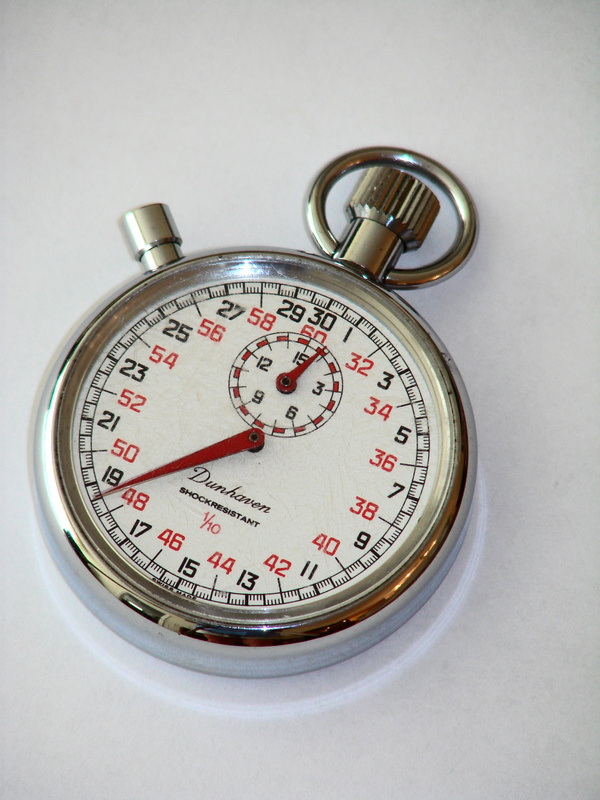 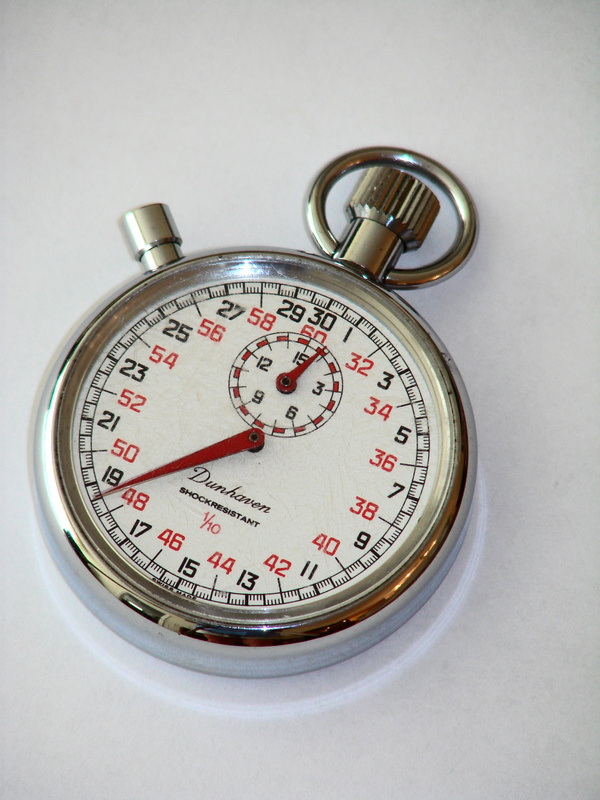 Day 1 Data TablesSummaryUse the following data tables to keep track of your pendulum swing trials.Table 1Pendulum cord length: ________________Table 2Pendulum cord length: ________________Trialst1t2t3tatbtc12345MeanDistance of SwingTrialst1t2t3tatbtc12345MeanDistance of Swing